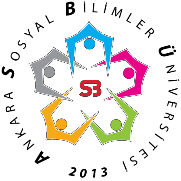 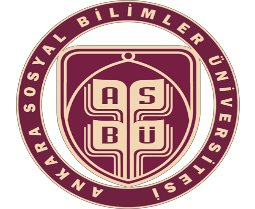 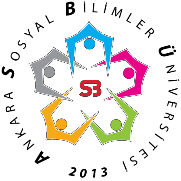 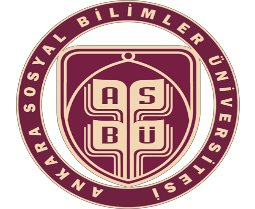 İlgili Enstitü Müdürü veya uzmanlık tezinin yürütüldüğü/lisans öğrencisinin öğrenim gördüğü Fakülte Dekanı.   Anlaşmazlık halinde yetkili merci Ankara Mahkeme ve İcra Daireleridir. Yukarıda yazan bilgileri ve ekteki maddeleri okudum ve tamamını kabul ettim. …./…./201.                 Proje Yürütücüsü                                  Araştırmacı (Tez/Lisans Öğrencisi)                       İmza                                                                  İmza                                EK: Ankara Sosyal Bilimler Üniversitesi Bilimsel Araştırma Projeleri Uygulama Esasları ve Araştırmacı Bilgilendirme Kılavuzu….. / ….. / 201..Prof. Dr. Mehmet BARCA Rektör….. / ….. / 201..…………..……Enstitü Müdürü/Fakülte Dekanı *….. / ….. / 201..…………..……Proje Yürütücüsü (Tez/Proje Danışmanı)….. / ….. / 201..…………..……) Araştırmacı (Tez/Lisans Öğrencisi)Proje Yürütücüsü Tarafından Doldurulacak AlanlarProje Yürütücüsü Tarafından Doldurulacak AlanlarProje BaşlığıProjenin Süresi (ay)Proje TürüAraştırmacıAnabilim DalıBAP Birimi Tarafından Doldurulacak AlanlarBAP Birimi Tarafından Doldurulacak AlanlarProje KoduBaşlangıç TarihiProje BütçesiBAP Personeli